ОСНОВНЫЕ УГРОЗЫ БЕЗОПАСНОСТИ ДЕТЕЙ В ИНТЕРНЕТЕ.*КИБЕРХУЛИГАНЫИ дети , и взрослые могут использовать Интернет, чтобы изводить или запугивать других людей.*ХИЩНИКИЭти люди используют интернет, чтобы заманить детей на личную встречу.*ВТОРЖЕНИЕ В ЧАСТНУЮ ЖИЗНЬ.Заполняя различные формы в Интернете, дети могут оставить конфиденциальную информацию о себе или своей семье.* НЕПРИЛИЧНЫЙ КОНТЕНТЕсли дети используют Интернет без присмотра, они могут столкнуться с изображениями или информацией, от которой их желательно оградить.Наши дети познают мир.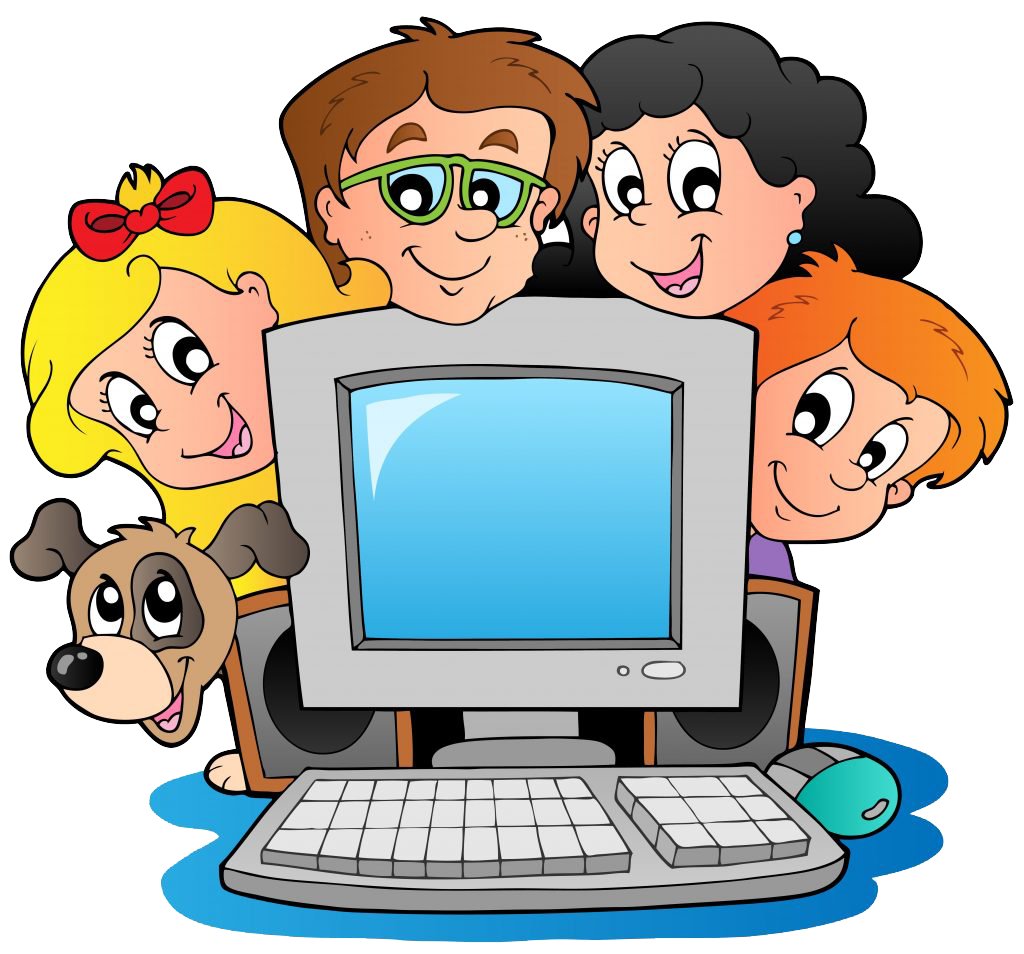 ЧТО ОНИ ПОЗНАЮТ, ЗАЙДЯ В ИНТЕРНЕТ, ЗАВИСИТ ОТ НАС.МБДОУ «ДЕТСКИЙ САД КОМБИНИРОВАННОГО ВИДА №162»«ЗВЕЗДОЧКА»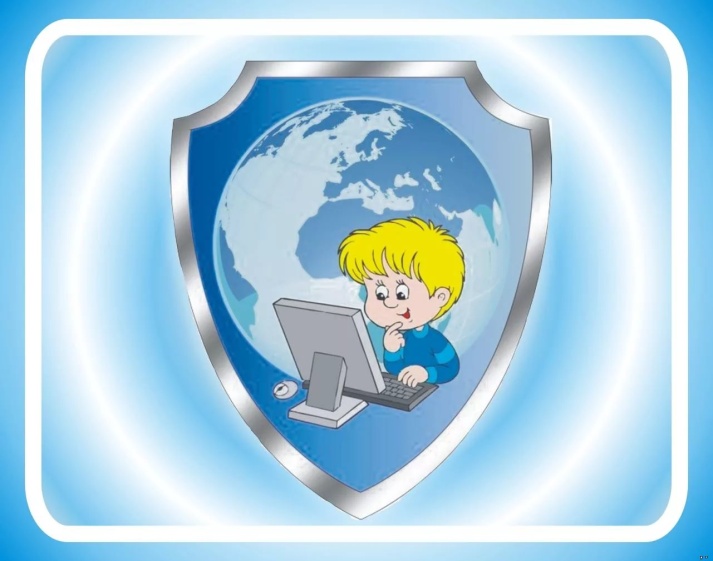 ИВАНОВО 2019Виртуальное пространство имеет безграничные возможности, но оно таит в себе много опасностей, которые подстерегают молодых пользователей Сети. Детей очень легко обмануть, их доверие нетрудно завоевать. Этим, как правило, и пользуются киберпреступники. Чтобы использование интернета было безопасным для детей, надо научить их СОБЛЮДАТЬ следующие ПРАВИЛА.*Объясните ребенку, что  интернет это в первую очередь помощник в поиске интересной и полезной информации.*Мы знаем, что не все родители имеют полное представление о том, с чем могут столкнуться их дети в сети Интернет.  Чтобы обезопасить юного пользователя от возможных бед надо провести подробный инструктаж перед тем, как он начнет осваивать киберпространство.*Помогите своим детям понять, что они не должны размещать в сети информацию о себе и семье: номер мобильного телефона, домашний адрес, номер школы, а также показывать фотографии свои и семьи. Ведь любой человек может это увидеть и использовать в своих интересах.*Научите детей доверять своей интуиции, если их что-то беспокоит, пусть сообщают вам.*Следите за тем, с кем общается ваш ребенок в сети Интернет, какие сайты он посещает. Убедитесь, что на компьютере, которым пользуются ваши дети, установлены и правильно настроены средства фильтрации.*Убедите ребенка в том, что если он столкнулся с опасным контентом (наркотики, терроризм, т.п.),  он должен рассказать вам об этом. *Объясните детям, что нельзя открывать файлы, присланные незнакомыми людьми. Эти файлы могут содержать вирусы или фото- , видеоматериалы непристойного или агрессивного содержания.*Время, проводимое ребенком в интернете, должно ограничиваться родителями. Для каждого возраста есть своя норма. Длительное проведение времени в Интернете вызывает зависимость и вредит здоровью ваших детей.*Помните, что сейчас существует много программ, которые помогут защитить ваших детей от опасностей, таящихся в недрах Интернета. 